Сумська міська радаVІІ СКЛИКАННЯ ХХІІІ СЕСІЯРІШЕННЯвід 29 березня 2017 року № 1852-МРм. СумиРозглянувши пропозицію Сумського міського голови Лисенка О.М., відповідно до пункту 5 частини четвертої статті 42 Закону України «Про місцеве самоврядування в Україні», керуючись пунктом 3 частини першої статті 26 Закону України «Про місцеве самоврядування в Україні», Сумська міська радаВИРІШИЛА:1. Унести зміни до рішення Сумської міської ради від 11 грудня 2015 року № 60-МР «Про затвердження персонального складу виконавчого комітету Сумської міської ради VIІ скликання», а саме:1.1. Вивести зі складу виконавчого комітету Сумської міської ради VIІ скликання Токаря Володимира Миколайовича;1.2. Увести до складу  виконавчого комітету Сумської міської ради VIІ скликання Волошину Ольгу Михайлівну.1.3. У зв’язку з цим пункт 13 згаданого вище рішення викласти в наступній редакції:	«13. Волошина Ольга Михайлівна».Сумський міський голова						О.М. ЛисенкоВиконавець: Антоненко А.Г.______________          (підпис)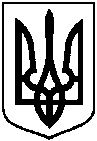 Про внесення змін до рішення Сумської міської ради від 11 грудня 2015 року № 60-МР «Про затвердження персонального складу виконавчого комітету Сумської міської ради VIІ скликання»